Zapraszam do wspólnej zabawyZabawa matematyczna „Mistrz kostki”- ćw. umiejętności liczenia, ustalania mniej, więcej, tyle samoPotrzebna będzie kostka do gry, małe guziki lub klocki do liczenia punktów. Dziecko na zmianę z rodzicem rzuca kostką, ustala, kto wyrzucił większą liczbę, wówczas otrzymuje punkt. Kto zbierze więcej punktów zostaje mistrzemJeśli dziecko dobrze radzi sobie z liczeniem i porównywaniem liczb można rzucać dwoma kostkami.Zabawa „Świąteczny obrazek”- doskonalenie orientacji przestrzennej na kartceDziecko rysuje ołówkiem na kartce papieru:W prawym górnym rogu narysuj gwiazdkęW lewym górnym rogu narysuj Zabawa „Na choince wisi…”- rozwijanie percepcji słuchowejRodzic zaczyna zdanie „Na gałązce choinkowej wisi pa..” dziecko kończy wyraz pa- jacyk„szysz-”, „łań-„ itp. Jeśli dziecko radzi sobie z sylabami, można podawać tylko samą pierwszą głoskę. Ważne jest, by przedmioty, o których mówimy wisiały w rzeczywistości na choinceKarta pracy „Magiczny obrazek”- rozwijanie percepcji wzrokowej i umiejętności wycinaniaDziecko wycina obrazek, a następnie układa go, najlepiej bez wzoru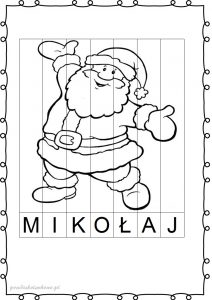 Gra edukacyjna „Memo”- doskonalenie pamięci wzrokowejGra memory online: Boże Narodzenie dla dzieci, przedszkolaków za darmo (eduzabawy.com)